DIOCESAN LITURGICAL COMMISSION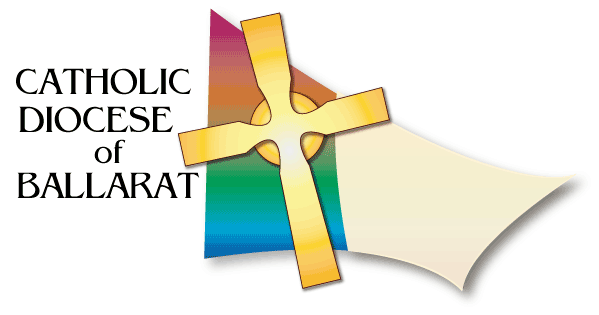 FUNERAL MINISTRY RESOURCESSAMPLE PLANNING SHEET – FUNERAL PRAYER CELEBRATIONFuneral for:  ……………………………………………………………WELCOMEOpening song / hymn:  	Welcome (by Celebrant)Eulogy / Words of Remembrance:  	PowerPoint Display:	INTRODUCTORY RITEBlessing with Holy Water (by Celebrant)Placing of White Pall:	Placing of Flowers:  	Placing of Life Symbols:  Symbol:   ……………………………….  Name:  		Symbol:   ……………………………….  Name:  		Symbol:   ……………………………….  Name:  		Opening Prayer (by Celebrant)LITURGY OF THE WORD (FROM SCRIPTURE)First Reading:  	Name of reader:  	Psalm (spoken or sung):	Gospel Acclamation:  (spoken or sung):	Gospel Reading (by Celebrant):  	Homily (by Celebrant)Prayer of the Faithful reader / s	FINAL COMMENDATIONSigns of Farewell:  Holy Water and Incense (by Celebrant)Prayer of Commendation (by Celebrant)Concluding Rite (by Celebrant)Dismissal Rite (by Celebrant)Recessional song:	